       Vocabulary Learning Homework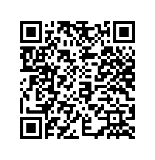 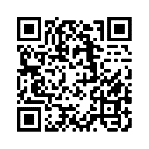       Year 8 German – Term 1.2 Week 2Part 1: Practise on Quizlet for 15 minutes. Do the following tasks: Write (both translating into English and into German); Spell (hear & type); Test (all questions).Parts 2-4 will take about 15 minutes. Part 2: Listen and repeat the word, then spell it in German, then write it in English. Access your audio file  (or scan the QR code above).	Part 3a) Associations: Click on the box next to the word that is most closely connected with the word in bold.Part 3b) Synonyms: Click on the box next to the word with the most similar meaning to the word in bold.Part 3c) Antonyms: Click on the box next to the word that has the opposite meaning to the word in bold.Part 3d) Word substitution: Click on the box next to all of the words that could replace the word in bold to form a grammatically correct sentence with a sensible meaning.Part 4: Speaking

Before you start Part 4, go to: vocaroo.com. It will open in a new tab. Click the red record button, then come back to this list of words.Say the German for the words below. Remember to say the word for ‘the’ if needed.Now go back to the Vocaroo window. Click on the red button. Click on "Save & Share". Copy & paste the URL for your Vocaroo recording here:Spell itWrite it in EnglishSpell itWrite it in English1829310411512613714[blank][blank]1) der Mund3) traurigdie Naserunddie Schülerinruhiggesternverbringender SportUhr2) die Arbeit4) könnenähnlichverbringendie Zeitder Schülerdie Bankdürfendünnvon1) also2) bringenvonmüssensodie Seiteneubringenumrund1) krank2) glücklichgesundich darfdie Seitegenugruhigholenmüssentraurig1) Ich muss in die Bank gehen.5) Der Hund ist traurig, weil er sehr rund ist.dürfenglücklichkanngesundwillkrankmüssenwirklich2) Sein Gesicht ist dünn.6) Die Schülerin muss neu sein. Nasedie BankMunddie SchülerneuerUhrso3) Um sechs Uhr verbringt Mia Zeit mit Thomas.7) Mein Tisch ist wirklich breit.traurigrundsie mussruhigalsoalssie kannneu4) Wolfgang hat zwei glückliche Freunde.8) Der Sport ist wirklich neu!neusehrähnlicheUhrgesundesoumvon1so, thus7work2page8yesterday3sport9bank4from, of10at (time)5to get, fetch11so6o’clock12really, actually